■신청자 정보※ 맑은고딕, 10p. 검정색, 선 및 단락간격 1 고정/ 회색글자 안내부분은 삭제하고 입력/ 신청자 정보 페이지 1페이지 이내로 작성※ 해당란에 ⅴ 표기신청자 본인은 위의 개인정보 제공 및 활용 내용에 대하여 확인 후 동의하였으며,신청서에 기재된 내용은 모두 사실임을 확인합니다.2022년    월     일신청자 ○   ○   ○ (서  명)[꼭! 읽어주세요]※ 지원신청서 내 기재된 2페이지부터 기재된 ‘필수질문 3가지’에 대한 답변을 총 2-3페이지의 텍스트로 작성※ 한글, 워드파일 작성 원본파일 제출 또는 pdf 파일로 변환하여 제출(자유선택)※ 필요시 선택적으로 자료첨부 가능. (신청서 내 첨부 자료 항목 활용) - 허용 분량: 이미지 최대 3장, 링크 최대 3개(음원, 영상링크의 경우 최대 5분 분량) 분량 등※ 첨부자료 제출 및 지원신청 시 활용한 자료일체는 출처를 반드시 입력 (인용 자료 포함 본인 작업물인 경우에도 반드시 표기)지원신청서(양식)유형해당하는 부분에 체크 V유형해당하는 부분에 체크 V개인( ) / 단체( )-개인:신청자명(활동명)-단체:단체명(대표자명)개인/대표자 생년월일개인/대표자 생년월일E-mail활동 개요※ 주어진(사용가능 예정인)기간동안 청년예술청의 공간을 어떻게 활용할지 한 문장으로 작성해주세요※ 선정자는 ‘22년 11월 28일 ~ 23년 1월 8일’ 기간 중 청년예술청의 5개 공간 중 원하는 공간 1개를 선택해 ‘최대 7일, 최소 3일 연속사용’을 의무로 합니다. ※ 주어진(사용가능 예정인)기간동안 청년예술청의 공간을 어떻게 활용할지 한 문장으로 작성해주세요※ 선정자는 ‘22년 11월 28일 ~ 23년 1월 8일’ 기간 중 청년예술청의 5개 공간 중 원하는 공간 1개를 선택해 ‘최대 7일, 최소 3일 연속사용’을 의무로 합니다. ※ 주어진(사용가능 예정인)기간동안 청년예술청의 공간을 어떻게 활용할지 한 문장으로 작성해주세요※ 선정자는 ‘22년 11월 28일 ~ 23년 1월 8일’ 기간 중 청년예술청의 5개 공간 중 원하는 공간 1개를 선택해 ‘최대 7일, 최소 3일 연속사용’을 의무로 합니다. ※ 주어진(사용가능 예정인)기간동안 청년예술청의 공간을 어떻게 활용할지 한 문장으로 작성해주세요※ 선정자는 ‘22년 11월 28일 ~ 23년 1월 8일’ 기간 중 청년예술청의 5개 공간 중 원하는 공간 1개를 선택해 ‘최대 7일, 최소 3일 연속사용’을 의무로 합니다. 활동 키워드10개 이내 입력※ 장르, 주제, 활동방식, 스스로의 활동을 설명할 수 있는 각종 키워드를 10개 이내로 작성해주세요※ 장르, 주제, 활동방식, 스스로의 활동을 설명할 수 있는 각종 키워드를 10개 이내로 작성해주세요※ 장르, 주제, 활동방식, 스스로의 활동을 설명할 수 있는 각종 키워드를 10개 이내로 작성해주세요※ 장르, 주제, 활동방식, 스스로의 활동을 설명할 수 있는 각종 키워드를 10개 이내로 작성해주세요사용예정 공간(입력란) 청년예술청 내 라운지 제외 총 5개 공간 중 원하는 ‘1개 공간 선택’(입력란) 청년예술청 내 라운지 제외 총 5개 공간 중 원하는 ‘1개 공간 선택’(입력란) 청년예술청 내 라운지 제외 총 5개 공간 중 원하는 ‘1개 공간 선택’(입력란) 청년예술청 내 라운지 제외 총 5개 공간 중 원하는 ‘1개 공간 선택’사용예정 공간※ 공간정보-청년예술청 홈페이지 공간소개 참조※ 선정자는 ‘22년 11월 28일 ~ 23년 1월 8일’ 기간 중 청년예술청의 5개 공간 중 원하는 공간 1개를 선택해 ‘최대 7일, 최소 3일 연속사용’을 의무로 합니다.※ 선정자 별 공간사용일정은 선정 후 최종 확정예정입니다. 선정 후 담당자 및 타 선정프로젝트와의 협의를 통해 확정 예정입니다. ※ 원활한 프로젝트 지원신청 및 신청서 작성을 위해 공간투어를 제공합니다. 공고문 내 투어일정을 확인해주세요.※ 공간정보-청년예술청 홈페이지 공간소개 참조※ 선정자는 ‘22년 11월 28일 ~ 23년 1월 8일’ 기간 중 청년예술청의 5개 공간 중 원하는 공간 1개를 선택해 ‘최대 7일, 최소 3일 연속사용’을 의무로 합니다.※ 선정자 별 공간사용일정은 선정 후 최종 확정예정입니다. 선정 후 담당자 및 타 선정프로젝트와의 협의를 통해 확정 예정입니다. ※ 원활한 프로젝트 지원신청 및 신청서 작성을 위해 공간투어를 제공합니다. 공고문 내 투어일정을 확인해주세요.※ 공간정보-청년예술청 홈페이지 공간소개 참조※ 선정자는 ‘22년 11월 28일 ~ 23년 1월 8일’ 기간 중 청년예술청의 5개 공간 중 원하는 공간 1개를 선택해 ‘최대 7일, 최소 3일 연속사용’을 의무로 합니다.※ 선정자 별 공간사용일정은 선정 후 최종 확정예정입니다. 선정 후 담당자 및 타 선정프로젝트와의 협의를 통해 확정 예정입니다. ※ 원활한 프로젝트 지원신청 및 신청서 작성을 위해 공간투어를 제공합니다. 공고문 내 투어일정을 확인해주세요.※ 공간정보-청년예술청 홈페이지 공간소개 참조※ 선정자는 ‘22년 11월 28일 ~ 23년 1월 8일’ 기간 중 청년예술청의 5개 공간 중 원하는 공간 1개를 선택해 ‘최대 7일, 최소 3일 연속사용’을 의무로 합니다.※ 선정자 별 공간사용일정은 선정 후 최종 확정예정입니다. 선정 후 담당자 및 타 선정프로젝트와의 협의를 통해 확정 예정입니다. ※ 원활한 프로젝트 지원신청 및 신청서 작성을 위해 공간투어를 제공합니다. 공고문 내 투어일정을 확인해주세요.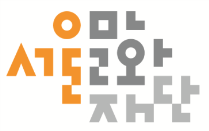 2022 청년예술청 라운드 SAPY 기획사업 [스페이스 랩: 아직 ]지 원 신 청 서개인정보 제공 및 활용 동의동의 (   )미동의(   )신청자(개인) 본인은, 「2022 청년예술청 라운드 SAPY 기획사업_스페이스 랩: 아직」 신청접수 관리, 심사 진행, 선정자 관리, 관련 안내 및 정보 제공 등에 관하여 신청자의 개인정보를 활용하는 것에 동의합니다. <개인정보 수집 목적> 공모사업의 신청접수 관리, 심사, 선정 후 관리, 인터뷰 진행 등 <개인정보 수집 항목> 이름, 연락처, 이메일, 생년월일 등<개인정보 이용기간 및 방법> 지원신청서의 개인정보는 제공 목적 달성 시 즉시 파기합니다신청자(개인) 본인은, 「2022 청년예술청 라운드 SAPY 기획사업_스페이스 랩: 아직」 신청접수 관리, 심사 진행, 선정자 관리, 관련 안내 및 정보 제공 등에 관하여 신청자의 개인정보를 활용하는 것에 동의합니다. <개인정보 수집 목적> 공모사업의 신청접수 관리, 심사, 선정 후 관리, 인터뷰 진행 등 <개인정보 수집 항목> 이름, 연락처, 이메일, 생년월일 등<개인정보 이용기간 및 방법> 지원신청서의 개인정보는 제공 목적 달성 시 즉시 파기합니다신청자(개인) 본인은, 「2022 청년예술청 라운드 SAPY 기획사업_스페이스 랩: 아직」 신청접수 관리, 심사 진행, 선정자 관리, 관련 안내 및 정보 제공 등에 관하여 신청자의 개인정보를 활용하는 것에 동의합니다. <개인정보 수집 목적> 공모사업의 신청접수 관리, 심사, 선정 후 관리, 인터뷰 진행 등 <개인정보 수집 항목> 이름, 연락처, 이메일, 생년월일 등<개인정보 이용기간 및 방법> 지원신청서의 개인정보는 제공 목적 달성 시 즉시 파기합니다■ 지원 동기 및 배경■ 지원 동기 및 배경프로젝트를 기획하게 된 동기, 배경 그리고 현재 프로젝트가 어떤 과정 중에 있는 지 기재해주세요. 아이디어를 발전시키는 시작 단계인지, 과거 진행했던 프로젝트의 연장선상에 서있는지, 작업에 대한 고민, 질문, 시도, 호기심 등을 알려주세요.프로젝트를 기획하게 된 동기, 배경 그리고 현재 프로젝트가 어떤 과정 중에 있는 지 기재해주세요. 아이디어를 발전시키는 시작 단계인지, 과거 진행했던 프로젝트의 연장선상에 서있는지, 작업에 대한 고민, 질문, 시도, 호기심 등을 알려주세요.■ 창작자로서 ‘공간’을 바라보는 시선■ 창작자로서 ‘공간’을 바라보는 시선청년예술청 공간뿐만 아니라 경험했던 공간을 통해 느낀 점, 그리고 개인적으로 생각하는 ‘공간’의 역할, 다양한 상상과 생각에 대해 자유롭게 서술해주세요. 청년예술청 공간뿐만 아니라 경험했던 공간을 통해 느낀 점, 그리고 개인적으로 생각하는 ‘공간’의 역할, 다양한 상상과 생각에 대해 자유롭게 서술해주세요. ■ 세부 활동계획■ 세부 활동계획-프로젝트 진행 전반 일정 / 청년예술청 공간 활용계획 / 협업 및 참여대상 / 프로젝트 진행방법 등 실행과 관련한 상세한 내용을 포함하여 세부 활동 계획을 작성해주세요.-해당 프로젝트를 통해 예산계획(하단 예산표 양식 활용)을 작성해주세요.-프로젝트 진행 전반 일정 / 청년예술청 공간 활용계획 / 협업 및 참여대상 / 프로젝트 진행방법 등 실행과 관련한 상세한 내용을 포함하여 세부 활동 계획을 작성해주세요.-해당 프로젝트를 통해 예산계획(하단 예산표 양식 활용)을 작성해주세요.<예산표>본 예산표는 ‘현재 시점’에서 구체적이고 충실한 고민이 있는 지를 파악하기 위함입니다. 예산 세부내역은 선정 후, 변동 가능합니다. 회색 기입부분은 참고하신 후 실제 작성 시에는 삭제 후 ‘검정색’으로 작성해주세요.지원예정액 정액 500만원(기타/사업 소득세 포함)입니다 500만원 기준으로 예산계획을 수립해주세요.예산의 총액 중 300만원은 선지급(시상금), 200만원은 12월 중 지급 예정이오니 지급시기를 고려하여 예산을 편성하시길 바랍니다.  예산의 총액 과 사용처가 사업의 목적에 맞게 잘 분배되었는지 확인해주세요.건강한 창작환경을 위해 프로젝트 선정자/선정팀(전체 예산액의 최소 20% 권장) 및 모든 참여자의 인건비를 편성하시길 권장합니다.예산 내 과도한 자산성 물품구입비 편성을 지양합니다.(전체 예산액의 최대 50% 이내, 필요시 편성)예산내용 란에 예산사용 계획을 구체적으로 작성해주세요. <예산표>본 예산표는 ‘현재 시점’에서 구체적이고 충실한 고민이 있는 지를 파악하기 위함입니다. 예산 세부내역은 선정 후, 변동 가능합니다. 회색 기입부분은 참고하신 후 실제 작성 시에는 삭제 후 ‘검정색’으로 작성해주세요.지원예정액 정액 500만원(기타/사업 소득세 포함)입니다 500만원 기준으로 예산계획을 수립해주세요.예산의 총액 중 300만원은 선지급(시상금), 200만원은 12월 중 지급 예정이오니 지급시기를 고려하여 예산을 편성하시길 바랍니다.  예산의 총액 과 사용처가 사업의 목적에 맞게 잘 분배되었는지 확인해주세요.건강한 창작환경을 위해 프로젝트 선정자/선정팀(전체 예산액의 최소 20% 권장) 및 모든 참여자의 인건비를 편성하시길 권장합니다.예산 내 과도한 자산성 물품구입비 편성을 지양합니다.(전체 예산액의 최대 50% 이내, 필요시 편성)예산내용 란에 예산사용 계획을 구체적으로 작성해주세요. ■ 첨부자료 (필요 시 선택적으로 사용)프로  프로젝트를 설명할 수 있는 또는 위 필수 질문에 대한 부가적인 설명이 필요시 선택적으로 자료첨부가 가능합니다. 레퍼런스 사용 시 출처 필수 기입해주세요. (허용분량: 이미지 최대 3장, 링크 최대 3개(음원, 영상링크의 경우 5분이내 분량) 등끝.